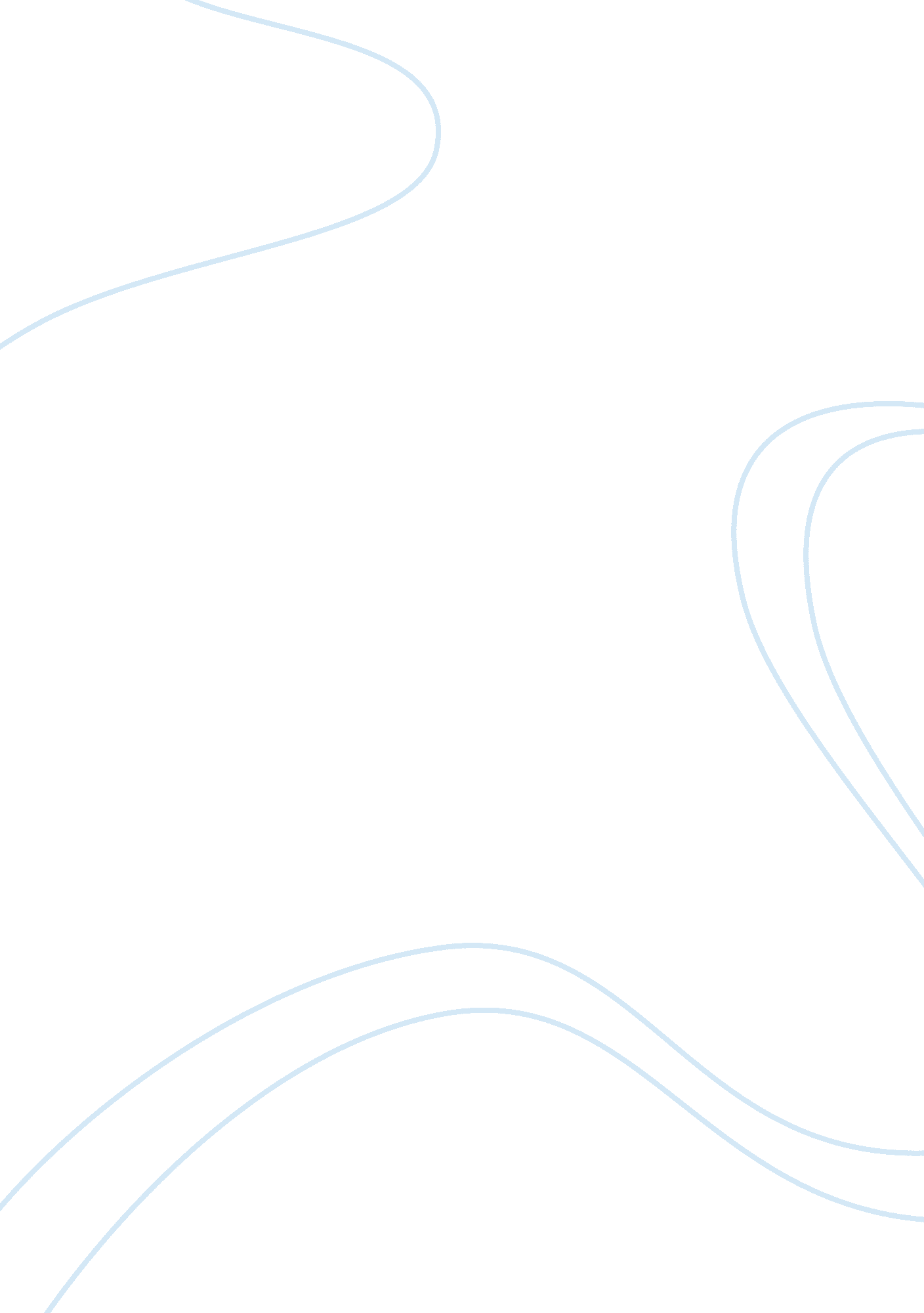 Example of circle of life essayExperience, Belief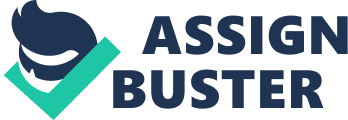 The Indian perception is that the world happenings revolve in a circle. They believe the world is circular. The Indians have a perception that the sun goes round the world, which is different from the reality where the world that rotates and revolves around the sun. The stars according to the Indians religion are round in nature, but it has been proven that they are masses of burning gases that are shapeless. The Indian perception of everything being around is not seconded by any proof like science that has proven the earth is spherical (Marzec, 2004). The belief that when you do anything you will end at the same position is true. The Indians themselves in the modern world are travelling all over the world and noticing that the world is not cyclical as they thought. 
The English men had a belief of a linear nature of time and space. The circular nature of time proposed by Indians meant that one thing would be done multiple of times in the lifetime. One of the things that would have a repeat if time were circular would be the Christopher Columbus voyages to the new world. The English men divided time to events that stretch to space with no event repeating itself (Fargnoli & Gillespie, 1996). The circular belief of time would mean that people would not ask for forgiveness from God because there was no progress in life. The linear space requires men to ask for forgiveness for events keep on changing with time. The English man and modern man perceptive of a linear space and time make them work hard. Working hard by human beings is required because people would like to change their life style in the future. The Indians believe that the world will not change makes them not to put extra effort towards improving their lifestyle. The modern man has a belief that every generation in life will have a different experience in life without a repeat of what happened in the past. The Indians circular believe of time and space holds that every generation will experience the same tribulations in life. 
The Christian belief on life is that time and events are not circular. The biblical teaching on creation brings forward facts that man was created once. There is no repetition of creation in any other book within the bible. The condemnation of Satan to the underworld took place only once without any repetition (Evans, 2003). The biblical teachings are that God has a chronological way of doing things without repeating any of the events. The book of Psalms puts it forward that God had a plan for man from the date of birth to the time of death. The biblical teachings are that human beings were born to rule over other creatures. The Indians believe that human beings are supposed to be part of the environment and not rulers. In the cyclical belief of time among Indians, they are notions that there are no sins in the world. The Christians in the book of Genesis document that human beings sinned against God. The human sins required them to toil and ask for forgiveness in order to return to the grace of the creator. The Christians and Indians have the same believe that human beings were created by powers stronger than that of man. References Evans, C. (2003). The Bible knowledge background commentary. Colorado Springs, Colo: Victor Books. 
Fargnoli, A. & Gillespie, M. (1996). James Joyce A to Z : the essential reference to the life and work. New York: Oxford University Press. 
Marzec, R. (2004). The Mid-Atlantic region. Westport, Conn: Greenwood Press. 